Maths – extend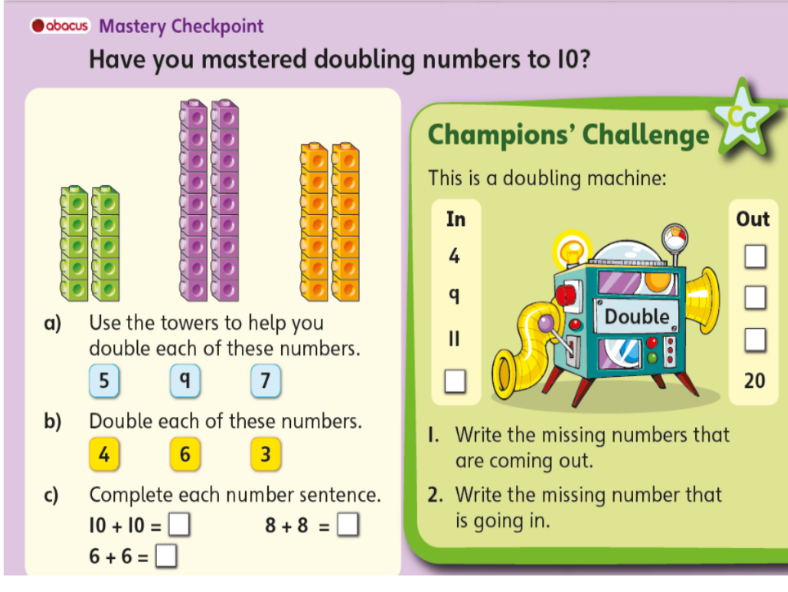 